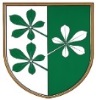 OBČINA KIDRIČEVOOdbor za gospodarstvoKopališka ul. 142325 KidričevoŠtev. 011-4/2019Z  A  P  I  S  N  I  K1. redne seje odbora za gospodarstvo, ki je bila, dne 1.3.2019 ob 19. uri v sejni sobi Občine Kidričevo. Prisotni: člani odbora: Anja Rajher, Zdenka Holc, Boris Kmetec, Valerija Medved; občinska uprava; Zdenka FrankOdsotni: Stanislav Lampi (se je upravičil)Seja je v skladu s 63. člena Poslovnika občinskega sveta Občine Kidričevo (Uradno glasilo slovenskih občin, št. 36/17 in 16/18) sklical gospod župan.Zaradi odsotnosti župana je sejo vodila predsednica obora za gospodarstvo gospa Anja Rajher. Predlog dnevnega reda:1. Pozdrav župana2. Obravnava proračuna s področja dela odbora za gospodarstvo za leto 20193. Strokovna ekskurzija v letu 20194. Izvedba izobraževanj v letu 20195. RaznoDnevni red je bil soglasno sprejet.Ad. 1Gospa Anja Rajher je izrazila pričakovanje na dobro sodelovanje tako, kot je bilo to v preteklem obdobju.Ad. 2Gospa Anja Rajher je člane odbora seznanila s proračunskimi postavkami, ki se nanašajo na delo odbora za gospodarstvo.  V proračunu so planirana sredstva za odpiranje novih delovnih mest in za naložbe. Ta sredstva se razdelijo upravičencem na podlagi javnega razpisa. Postopek vodi odbor za gospodarstvo, ki pripravi tudi predlog razpisa. Predstavila jim je postopek izvedbe javnega razpisa. V proračunu pa so sredstva namenjena tudi za izobraževanje. Odbor vsako leto pripravi dvoje izobraževanj, udeležba je vedno okoli 20 slušateljev. Imamo pa tudi planirana sredstva za strokovno ekskurzijo. Člani odbora niso imeli pripomb na proračun za leto 2019.Ad. 3Gospa Anja Rajher je člane odbora seznanila, da se vsako leto izvede strokovna ekskurzija za obrtnike in podjetnike. V zadnjih treh letih je bila strokovna ekskurzija v mesecu maju, prvo leto v preteklem mandatu pa je bil v septembru. V zadnjih treh letih sodelujemo s Turistično agencijo AŽ svetovna potovanja iz Lenarta, s katero smo zaenkrat zelo zadovoljni. Tudi letos smo jo zaprosili za pripravo okvirnih ponudb. Pripravljene so tri ponudbe, ena je za sejem v Milanu, ta je tudi najdražja, druga je za Češko in tretja za Madžarsko. Gospa Zdenka Frank je povedala, da so ponudbe narejene na različne datume. Ker smo za spomladanski termin malo pozni je bil največji problem avtobus. V teh terminih je bilo možno dobiti večji avtobus okoli 60 sedežev. V teh treh terminih se lahko izbere katera koli varianta. Lahko pa se odločijo za strokovno ekskurzijo tudi v jeseni. Člani odbora so si pogledali pripravljene predloge ponudb. Predlagali so, da bi izbrali Češko v času od 9.5. do 11.5.2019. SKLEP: Odbor za gospodarstvo sprejme, da se v letu 2019 izvede strokovna ekskurzija na Češko v času od 9.5. do 11.5.2019. Strokovna ekskurzija je za obrtnike in podjetnike brezplačne, če se je udeleži partner plača polno ceno. Ob prijavi se plača kavcija v višini 50. evrov, katera se obrtniku ali podjetniku vrne na avtobusu. Strokovne ekskurzije se lahko udeležijo tudi člani odbora ob istih pogojih kot obrtniki in podjetniki. Povabi se župana, podžupana in direktorja občinske uprave. Sklep je bil soglasno sprejet.Ad. 4Gospa Anja Rajher je člane odbora seznanila, da je odbor vsako leto izvedel dve izobraževanji za obrtnike in podjetnike glede na novosti v zakonodaji in druge aktualne teme. Izobraževanja so bila ob petkih med 9. in 15. uro, saj je bil to termin, ki je udeležencem najbolj ustrezal. V proračunu imamo planirala sredstva za dve izobraževanji. Izbrati bi morali teme, da bi potem pričeli z iskanjem predavatelja. Člane odbora je seznanila, kakšne so bile teme v preteklem mandatu. Dogovorili so se, da bodo do naslednje seje razmislili o možnih temah izobraževanja. Ad. 5Člani odbora so se dogovorili, da bi naj bile seje praviloma ob torkih.  Seja je bila zaključena ob 20,10 uri.Zdenka Frank;							Anja Rajher;zapisnik sestavila						predsednica								odbora za gospodarstvo 